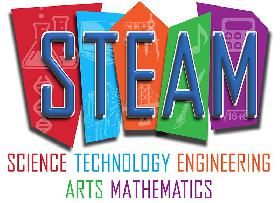 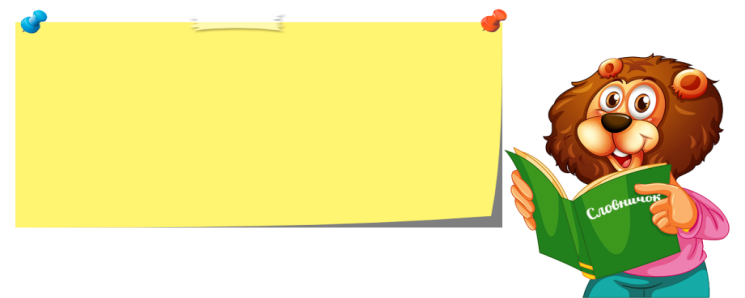 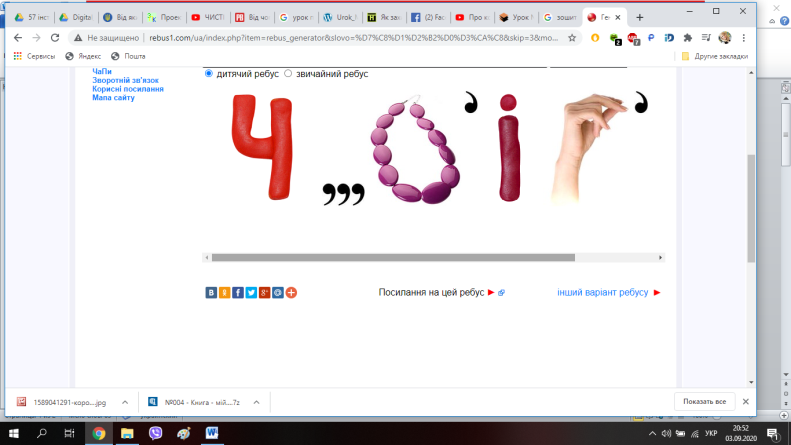 	И1.Коли необхідно мити руки? Зафарбуй правильний варіант зеленим кольором, а неправильний – червоним.2.Прономеруй алгоритм миття рук.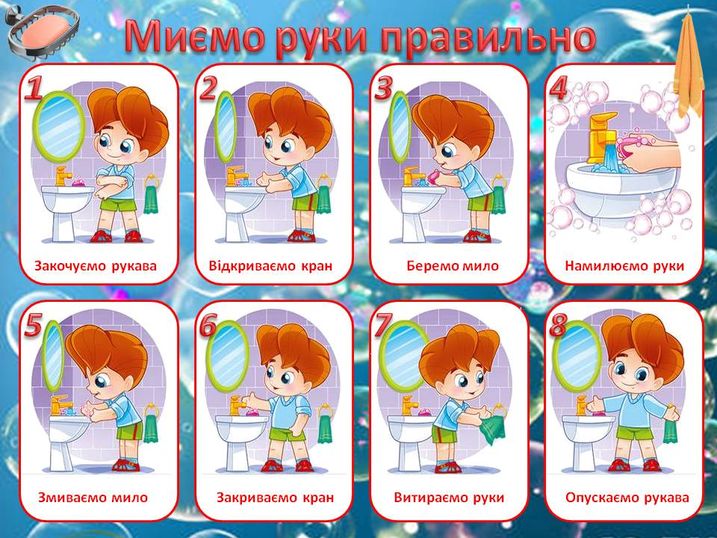 3. Поглянь під мікроскопом на свої руки. Намалюй, що на твоїх руках. 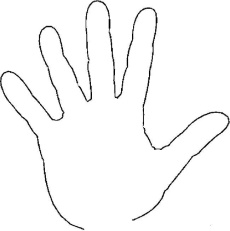 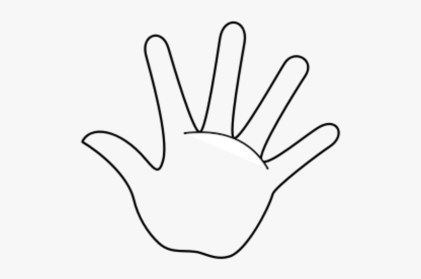 4.Переглянь відео. Як звати родича грипу та застуди? Напиши.https://www.youtube.com/watch?v=_Rjs5zpCuNI&fbclid=IwAR03hkULo7gSQNAiMYHjN3C1jSQgFaXJuiHABDQgCEICpJQffn_tHcz4ePk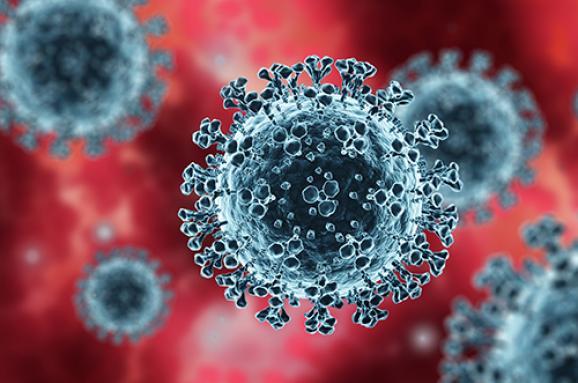 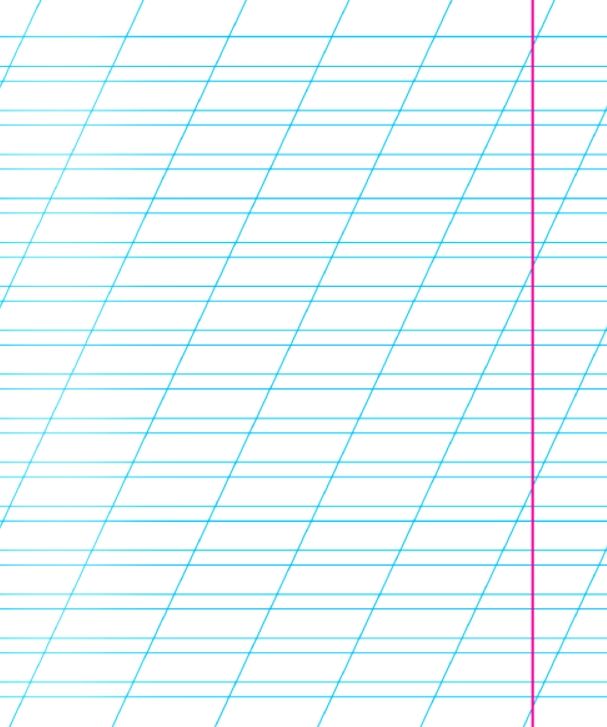 5. Які у тебе виникають почуття, коли ти чуєш про коронавірус?  Обери свій варіант.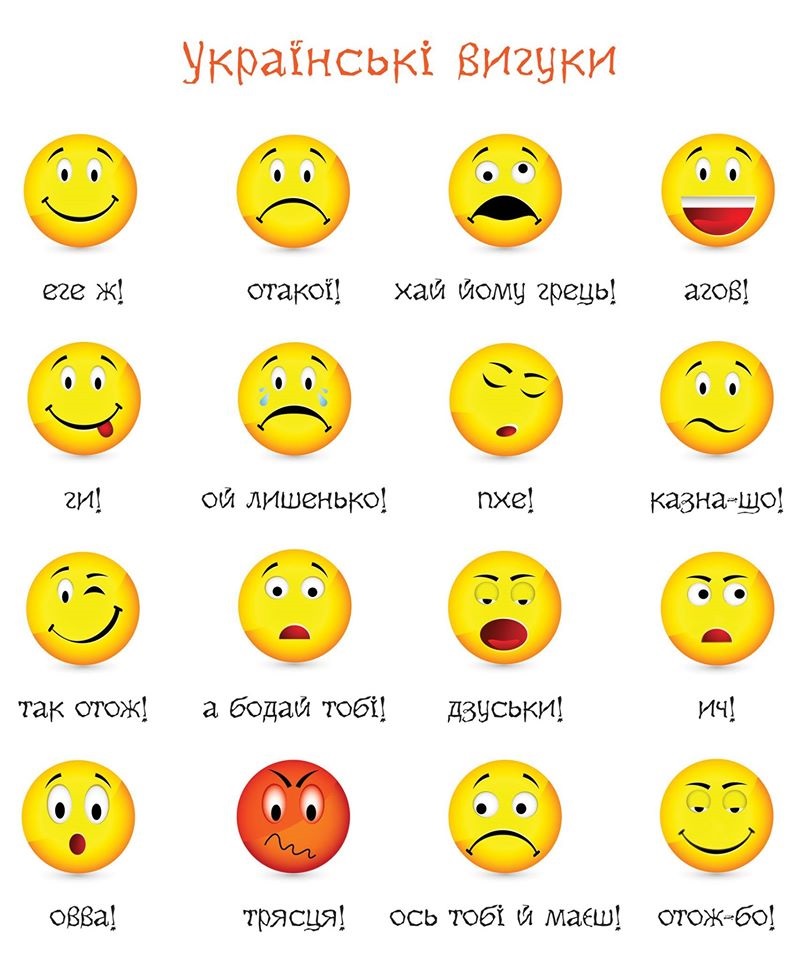 6.Правила – твоя супергеройська шкільна зброя проти коронавірусу. Намалюй піктограми до правил.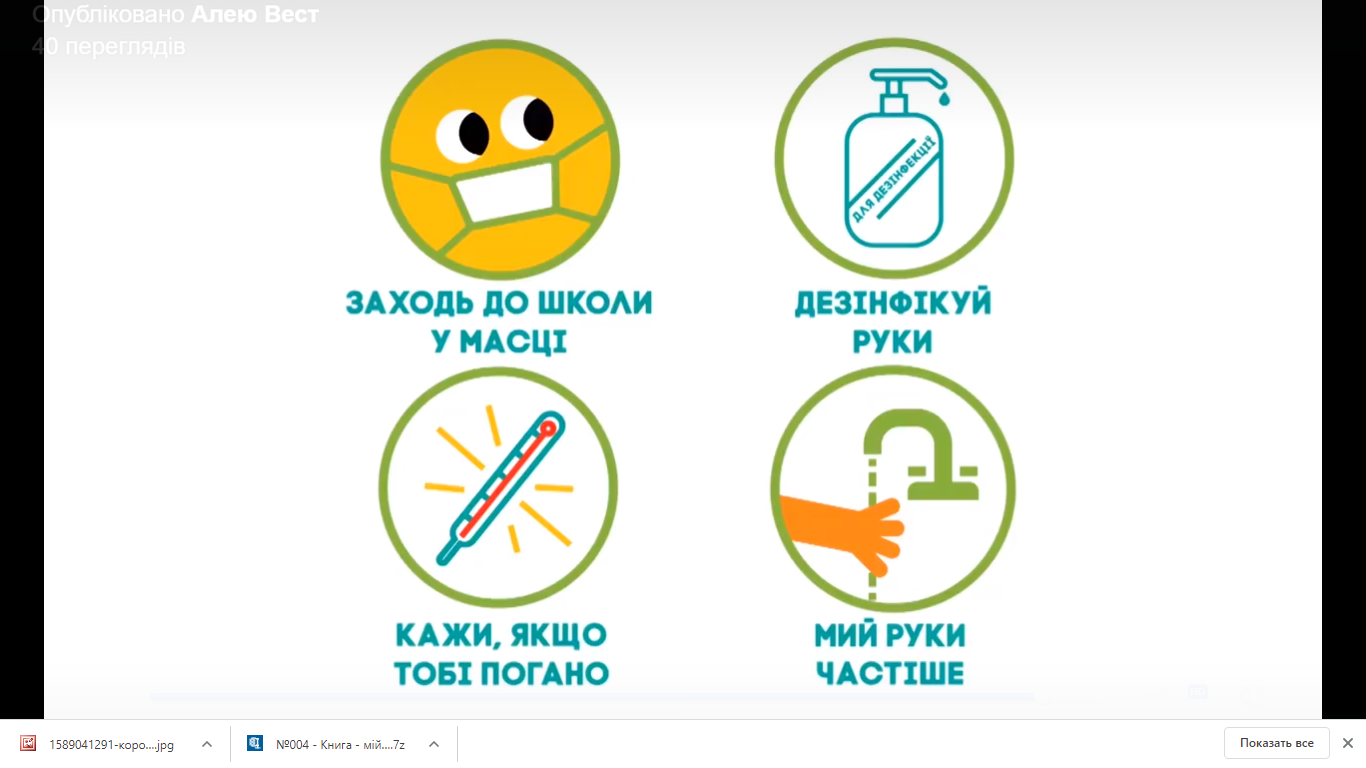 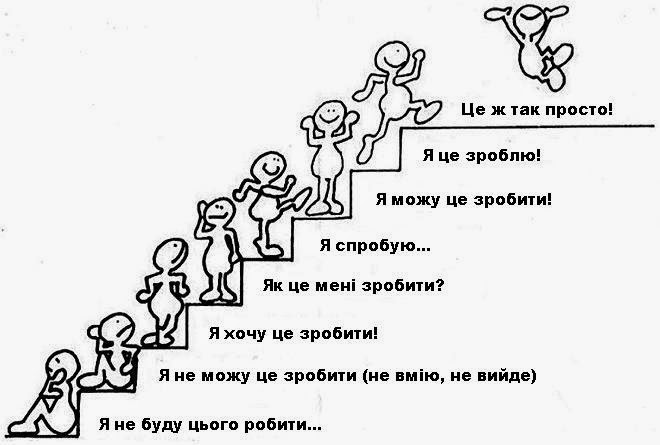 Самооцінка: 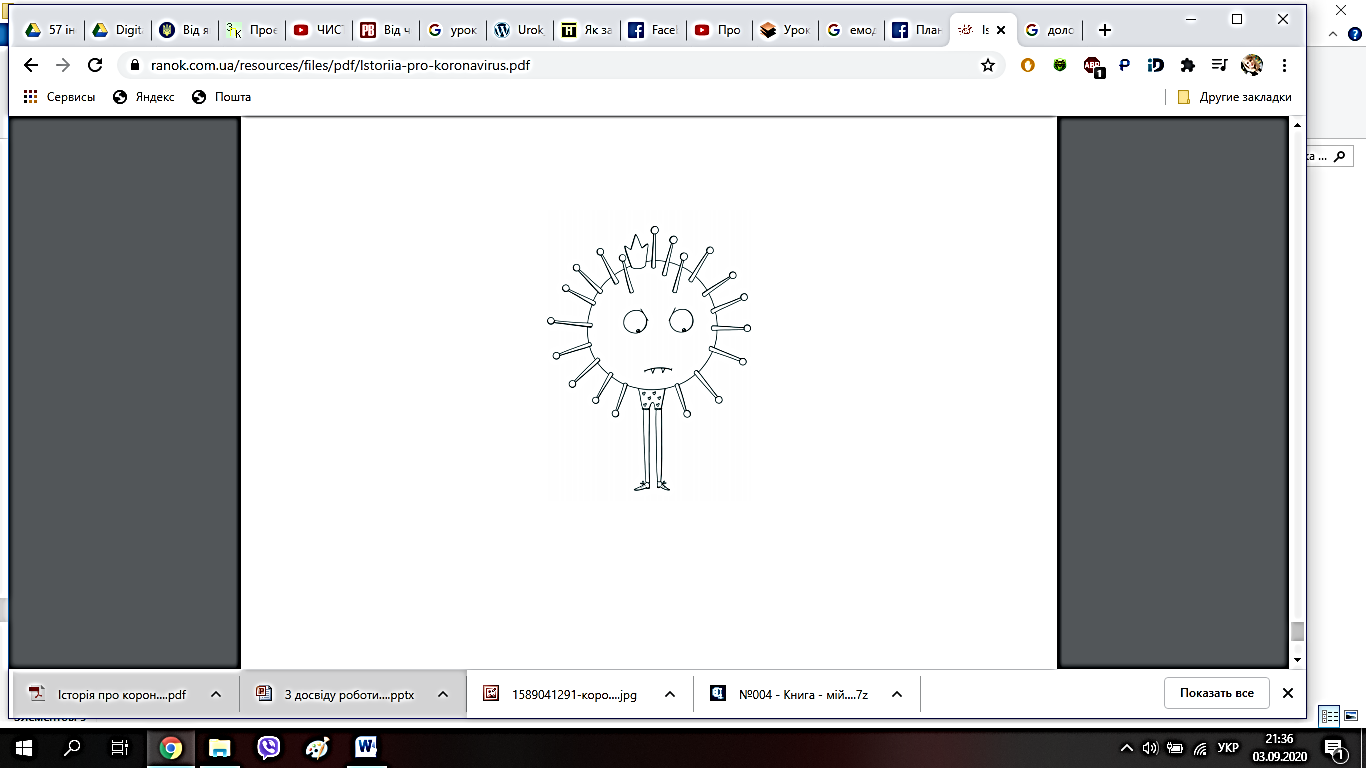 Перед споживанням їжі.Після туалету.Після видування носу, кашлю або чханняПеред тим, як ви торкаєтесь тварин або корму для тварин, прибираєте за твариною тощо.Перед тим, як виносите сміття.